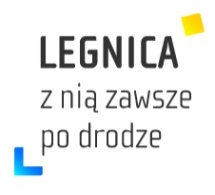 BR.0002. 8.2019. IIIProtokół Nr VIII/19sesji Rady Miejskiej Legnicyz dnia  30 maja 2019 r. w godz. 1000 do 1205Sesję otworzył Przewodniczący Rady Miejskiej Legnicy Jarosław Rabczenko. Na stan 23 radnych, w sesji uczestniczyło 22 radnych. W trakcie sesji przybył radny Ryszard Kępa.Jest kworum i Rada może podejmować prawomocne decyzje. Lista obecności stanowi zał. nr 1 do protokołu.Przewodniczący powitał:Prezydenta Miasta Legnicy pana Tadeusza Krzakowskiego, zastępców Prezydenta panią Jadwigę Zienkiewicz, pana Krzysztofa Duszkiewicza,Sekretarza Miasta pana Marka Białowąsa i Skarbnika Miasta panią Grażynę Nikodem - lista stanowi zał. nr 2, dyrektorów Wydziałów Urzędu Miasta, kierowników jednostek organizacyjnych współpracujących z Radą, dyrektorów przedsiębiorstw, instytucji - lista stanowi zał. nr 3 i 4 do protokołu,przedstawicieli mass- mediów,internautów,mieszkańców miasta,wszystkich Radnych.Na wniosek Przewodniczącego Rada powołała sekretarzy obrad w składzie:Pan Ryszard Kępa.Pan Arkadiusz Baranowski.Pan Łukasz Laszczyński.Porządek obrad otrzymali wszyscy radni.Porządek obrad:Przyjęcie protokołu z poprzedniej sesji Rady.Informacja o pracy Rady w okresie między sesjami.Raport z działalności Prezydenta Miasta Legnicy.Ocena zasobów pomocy społecznej za 2018 rok – (druk – VIII/1),Sprawozdanie z realizacji uchwały nr XXXIX/409/17 z dnia 27 listopada 2017 r. w sprawie uchwalenia „Programu współpracy Gminy Legnica z organizacjami pozarządowymi oraz innymi podmiotami prowadzącymi działalność pożytku publicznego w 2018 r.”. - (druk – VIII/2),Projekt uchwały w sprawie wyłączenia Szkoły Policealnej dla Dorosłych Nr 4 z Centrum Kształcenia Zawodowego i Ustawicznego w Legnicy – (druk – 1/VIII),Projekt uchwały w sprawie likwidacji Szkoły Policealnej dla Dorosłych Nr 4 w Legnicy (druk – 2/VIII),Projekt uchwały w sprawie wyrażenia zgody na najem lokalu użytkowego na czas oznaczony w drodze bezprzetargowej – (druk – 3/VIII),Projekt uchwały w sprawie uchwalenia zmiany miejscowego planu zagospodarowania przestrzennego obszaru położonego przy al. Rzeczypospolitej w sąsiedztwie zabudowy mieszkaniowej jednorodzinnej i kortów tenisowych w Legnicy – (druk – 4/VIII).Interpelacje, zapytania i odpowiedzi.Komunikaty i sprawy różne.Przewodniczący Rady Jarosław Rabczenko poinformował, że radna Aleksandra Krzeszewska pismem z 29 kwietnia 2019 r. wniosła o wprowadzenie do porządku obrad sesji projektu stanowiska w sprawie braku poparcia dla działalności i organizacji widowisk rozrywkowych, które w swoich programach wykorzystują zwierzęta. Zaproponował rozpatrzenie stanowiska w pkt. 6 porządku obrad.Radny Ignacy Bochenek zgłosił wniosek przeciwny, ponieważ Rada Miejska Legnicy 29 marca 2005 roku przyjęła stosowne stanowisko w sprawie organizowania na terenie miasta przedstawień cyrków ze zwierzętami, które obowiązuje i nie ma potrzeby ponownego przyjmowania stanowiska.  Wszyscy radni otrzymali kopie stanowiska Rady Miejskiej Legnicy z dnia 29 marca 2005 r. Kopia stanowiska stanowi załącznik nr 5 do protokołu.Radna Aleksandra Krzeszewska podtrzymały wniosek o wprowadzenie do porządku obrad sesji projektu stanowiska w sprawie braku poparcia dla działalności i organizacji widowisk rozrywkowych, które w swoich programach wykorzystują zwierzęta.Przewodniczący postawił pod głosowanie wniosek o wprowadzenie do porządku obrad sesji projektu stanowiska w sprawie braku poparcia dla działalności i organizacji widowisk rozrywkowych, które w swoich programach wykorzystują zwierzęta.Rada nie przyjęła wniosku stosunkiem głosów: za – 10, przeciwne – 8, wstrzymujące – 4.Wniosek stanowi załącznik nr 6 do protokołu. Przewodniczący poinformował, że Prezydent Miasta pismem z 22 maja 2019 r. wniósł o wprowadzenie do porządku obrad dwóch projektów uchwał:w sprawie zwolnienia z opłat za przejazdy komunikacją miejską świadczoną przez Gminę Legnica osób uczestniczących w obozie integracyjno-formacyjnym – (druk – 5/VIII). Zaproponował rozpatrzenie projektu uchwały w pkt 10 porządku obrad,zmieniający uchwałę w sprawie ustalenia cen i opłat za usługi przewozowe, uprawnień do przejazdów ulgowych w komunikacji miejskiej świadczone przez Miejskie Przedsiębiorstwo Komunikacyjne sp. z o.o. w Legnicy – (druk – 6/VIII). Zaproponował rozpatrzenie projektu uchwały w pkt 11 porządku obrad.Więcej uwag nie zgłoszono.Przystąpiono do realizacji przyjętego porządku obrad.Porządek obrad po zmianach:Przyjęcie protokołu z poprzedniej sesji Rady.Informacja o pracy Rady w okresie między sesjami.Raport z działalności Prezydenta Miasta Legnicy.Ocena zasobów pomocy społecznej za 2018 rok – (druk – VIII/1),Sprawozdanie z realizacji uchwały nr XXXIX/409/17 z dnia 27 listopada 2017 r. w sprawie uchwalenia „Programu współpracy Gminy Legnica z organizacjami pozarządowymi oraz innymi podmiotami prowadzącymi działalność pożytku publicznego w 2018 r.” - (druk – VIII/2),Projekt uchwały w sprawie wyłączenia Szkoły Policealnej dla Dorosłych Nr 4 z Centrum Kształcenia Zawodowego i Ustawicznego w Legnicy – (druk – 1/VIII),Projekt uchwały w sprawie likwidacji Szkoły Policealnej dla Dorosłych Nr 4 w Legnicy (druk – 2/VIII),Projekt uchwały w sprawie wyrażenia zgody na najem lokalu użytkowego na czas oznaczony w drodze bezprzetargowej – (druk – 3/VIII),Projekt uchwały w sprawie uchwalenia zmiany miejscowego planu zagospodarowania przestrzennego obszaru położonego przy al. Rzeczypospolitej w sąsiedztwie zabudowy mieszkaniowej jednorodzinnej i kortów tenisowych w Legnicy – (druk – 4/VIII).Projekt uchwały w sprawie zwolnienia z opłat za przejazdy komunikacją miejską świadczoną przez Gminę Legnica osób uczestniczących w obozie integracyjno-formacyjnym – (druk – 5/VIII).Projekt uchwały zmieniający uchwałę w sprawie ustalenia cen i opłat za usługi przewozowe, uprawnień do przejazdów ulgowych w komunikacji miejskiej świadczone przez Miejskie Przedsiębiorstwo Komunikacyjne sp. z o.o. w Legnicy – (druk – 6/VIII).Interpelacje, zapytania i odpowiedzi.Komunikaty i sprawy różne.AD. 1. PRZYJĘCIE PROTOKOŁU Z POPRZEDNIEJ SESJI.Przewodniczący poinformował, że protokół Nr 7 sesji z 29 kwietnia 2019 r. znajduje się do wglądu w Biurze Rady od dnia podpisania.Uwag nie zgłoszono.Przewodniczący zaproponował przyjęcie protokołu do akceptującej wiadomości Rady.Sprzeciwu nie zgłoszono.Rada przyjęła do akceptującej wiadomości protokół Nr 7 z sesji, odbytej 29 kwietnia 2019 r.AD. 2 INFORMACJA O PRACY RADY W OKRESIE MIĘDZY SESJAMI.Informację nr 6/2019 za okres od 24 kwietnia do 2019 r. do 21 maja 2019 r. otrzymali wszyscy radni. Uwag nie zgłoszono.Przewodniczący zaproponował przyjęcie „Informacji...” do akceptującej wiadomości Rady.Sprzeciwu nie zgłoszono.Rada przyjęła Informację o pracy Rady nr 6/2019 za okres od 24 kwietnia 2019 r. do 21 maja 2019 r.  do akceptującej wiadomości.Informacja stanowi załącznik nr 7 do protokołu.AD. 3. RAPORT Z DZIAŁALNOŚCI PREZYDENTA MIASTA LEGNICY.Raport z działalności Prezydenta Miasta Legnicy od 16 kwietnia 2019 r. do 13 maja 2019 r. otrzymali wszyscy radni.Komisje nie omawiały raportu.Uwag nie zgłoszono.Przewodniczący zaproponował przyjęcie „Raportu...” do akceptującej wiadomości Rady.Sprzeciwu nie zgłoszono.Rada przyjęła Raport z działalności Prezydenta Miasta Legnicy od 16 kwietnia 2019 r. do 13 maja 2019 r. do akceptującej wiadomości.Raport stanowi załącznik nr 8 do protokołu.AD. 4. OCENA ZASOBÓW POMOCY SPOŁECZNEJ ZA 2018 ROK – (DRUK – VIII/1).Ocenę otrzymali wszyscy radni.Informuję, że Komisja Edukacji, Kultury i Sportu przyjęła ocenę, pozostałe Komisje pozytywnie zaopiniowały ocenę.Uwag nie zgłoszono.Przewodniczący zaproponował przyjęcie „Oceny...” do akceptującej wiadomości Rady.Sprzeciwu nie zgłoszono.Rada przyjęła „Ocenę zasobów pomocy społecznej za 2018 rok”, do akceptującej wiadomości.Ocena stanowi załącznik nr 9 do protokołu.AD. 5. SPRAWOZDANIE Z REALIZACJI UCHWAŁY NR XXXIX/409/17 Z DNIA 27 LISTOPADA 2017 R. W SPRAWIE UCHWALENIA „PROGRAMU WSPÓŁPRACY GMINY LEGNICA Z ORGANIZACJAMI POZARZĄDOWYMI ORAZ INNYMI PODMIOTAMI PROWADZĄCYMI DZIAŁALNOŚĆ POŻYTKU PUBLICZNEGO W 2018 R.” - (DRUK – VIII/2).Sprawozdanie otrzymali wszyscy radni.Przewodniczący poinformował, że Komisja Edukacji, Kultury i Sportu przyjęła przedstawione sprawozdanie, pozostałe Komisje pozytywnie zaopiniowały sprawozdanie.Uwag nie zgłoszono.Przewodniczący zaproponował przyjęcie „Sprawozdania...” do akceptującej wiadomości Rady.Sprzeciwu nie zgłoszono.Rada przyjęła Sprawozdanie z realizacji uchwały nr XXXIX/409/17 z dnia 27 listopada 2017 r. w sprawie uchwalenia „Programu współpracy gminy Legnica z  organizacjami pozarządowymi oraz innymi podmiotami prowadzącymi działalność pożytku publicznego w  2018  r.” do akceptującej wiadomości.Sprawozdanie stanowi załącznik nr 10 do protokołu.AD. 6. PROJEKT UCHWAŁY W SPRAWIE WYŁĄCZENIA SZKOŁY POLICEALNEJ DLA DOROSŁYCH NR 4 Z CENTRUM KSZTAŁCENIA ZAWODOWEGO I USTAWICZNEGO W LEGNICY – (DRUK – 1/VIII).Projekt uchwały otrzymali wszyscy radni.Przewodniczący poinformował, że wszystkie Komisje pozytywnie zaopiniowały projekt uchwały.Uwag nie zgłoszono.Przewodniczący postawił pod głosowanie projekt uchwały.Rada podjęła uchwałę Nr VIII/121/19 w sprawie wyłączenia Szkoły Policealnej dla Dorosłych Nr 4 z Centrum Kształcenia Zawodowego i Ustawicznego w Legnicy – stosunkiem głosów: za- 21, przeciwne – 0, wstrzymujące – 2.Uchwała stanowi załącznik nr 11 do protokołu.AD. 7. PROJEKT UCHWAŁY W SPRAWIE LIKWIDACJI SZKOŁY POLICEALNEJ DLA DOROSŁYCH NR 4 W LEGNICY (DRUK – 2/VIII).Projekt uchwały otrzymali wszyscy radni.Przewodniczący poinformował, że wszystkie Komisje pozytywnie zaopiniowały projekt uchwały.Uwag nie zgłoszono.Przewodniczący postawił pod głosowanie projekt uchwały.Rada podjęła uchwałę Nr VIII/122/19 w sprawie likwidacji Szkoły Policealnej dla Dorosłych Nr 4 w Legnicy – stosunkiem głosów: za – 20, przeciwne – 0, wstrzymujące – 3.Uchwała stanowi załącznik nr 12 do protokołu.AD. 8. PROJEKT UCHWAŁY W SPRAWIE WYRAŻENIA ZGODY NA NAJEM LOKALU UŻYTKOWEGO NA CZAS OZNACZONY W DRODZE BEZPRZETARGOWEJ – (DRUK – 3/VIII).Projekt uchwały otrzymali wszyscy radni.Przewodniczący poinformował, że wszystkie Komisje pozytywnie zaopiniowały projekt uchwały.Uwag nie zgłoszono.Przewodniczący postawił pod głosowanie projekt uchwały.Rada podjęła uchwałę Nr VIII/123/19 w sprawie wyrażenia zgody na najem lokalu użytkowego na czas oznaczony w drodze bezprzetargowej – stosunkiem głosów: za – 17, przeciwne – 0 wstrzymujące – 6.Uchwala stanowi załącznik nr 13 do protokołu.AD. 9. PROJEKT UCHWAŁY W SPRAWIE UCHWALENIA ZMIANY MIEJSCOWEGO PLANU ZAGOSPODAROWANIA PRZESTRZENNEGO OBSZARU POŁOŻONEGO PRZY AL. RZECZYPOSPOLITEJ W SĄSIEDZTWIE ZABUDOWY MIESZKANIOWEJ JEDNORODZINNEJ I KORTÓW TENISOWYCH W LEGNICY – (DRUK – 4/VIII).Projekt uchwały otrzymali wszyscy radni.Przewodniczący poinformował, że wszystkie Komisje pozytywnie zaopiniowały projekt uchwały.Radny Maciej Kupaj zapytał, czy na przedstawionym planie aleja Rzeczypospolitej ma być drogą czteropasmową i czy te dodatkowe pasy będą służyły tylko do zjazdu i wjazdu z posesji.Prezydent Miasta Legnicy Tadeusz Krzakowski - dotyczy to tylko zjazdu i wjazdu na nieruchomość.Przewodniczący udzielił głosu mieszkańcowi Legnicy.Pan Paweł Obrzut w imieniu mieszkańców ul. Kaczawskiej przedstawił obawy mieszkańców do planowanej zmiany planu zagospodarowania terenu przy ul. Rzeczypospolitej cytat: „Aktualne warunki techniczne zabudowy terenu po byłym PKS zakładają powstanie bloków o wysokości 14 metrów, to są cztery kondygnacje plus podbudowa, czyli de fakto te bloki będą miały 16 metrów wysokości. Bloki są usytuowane tuż za płotem naszych ogródków od strony południowej, co spowoduje nadmierne zaciemnienie naszych ogródków warzywnych (…). Mamy też wątpliwości dotyczące oddziaływania na środowisko planowanej inwestycji poprzez pogorszenie warunków akustycznych w naszych domach.(…). Wątpliwość budzi pogorszenie warunków środowiskowych wód gruntowych poprzez odcięcie nas od tych zasobów”. Koniec cytatu. Na zakończenie wystąpienia przedłożył listę mieszkańców ul. Kaczawskiej.Lista stanowi załącznik nr 13a do protokołu.Przedstawiciel inwestora poprosił o umożliwienie przedstawienia wizualnej prezentacji planu wizualizacji inwestycji przy al. Rzeczypospolitej w sąsiedztwie zabudowy mieszkaniowej jednorodzinnej i kortów tenisowych w Legnicy.Przewodniczący udzielił głosu przedstawicielowi inwestora.Pan Bartosz Kościelny architekt planowanej inwestycji, podczas wizualnej prezentacji omówił szczegółowo planowaną inwestycję terenu położonego przy al. Rzeczypospolitej. poinformował, że cytat: „Chciałbym sprostować zarzuty mieszkańców, ponieważ wkładamy tutaj wszelkie starania, zarówno projektowe jak i w gestii inwestora, by inwestycja nie oddziaływała na sąsiednie budynki. W tym celu przeprojektowaliśmy to w taki sposób, że odsunęliśmy budynek będący na samym końcu od granicy, on w pierwotnej wersji był oddzielony od granicy na odległość 4 metrów, tak jak przepisy prawa mówią. Obecnie odsunęliśmy go od granicy działki na 11 metrów. Natomiast budowane budynki nie będą miały 14 metrów wysokości, tylko mniej.(…). Ponadto w projekcie została wykonana mimika słońca i w żaden sposób nie oddziaływujemy na sąsiednie budynki. (…). Odnośnie warunków akustycznych, to one ulegają polepszeniu, ponieważ zabudowa mieszkaniowa nie generuje hałasu tak jak centrum logistyczne z tirami. My robimy ciche osiedle i zarzut odnośne akustyki jest bezsensu. Odnośne wód gruntowych, że coś tam wyschnie. Tam nie ma kanalizacji miejskiej. Robimy tam studnie chłonne i woda jest oddawana do gruntu i nic tam złego nie będzie się działo”. Koniec cytatu. Pan Tomasz Ostrowski jako inwestor poinformował, że cytat; „spotkanie z mieszkańcami ul. Kaczawskiej odbyło się. Nasze grunty graniczą z ośmioma rodzinami na które my oddziaływujemy swoją budową. Podczas spotkania zasugerowaliśmy, że nie chcemy iść w spór z mieszkańcami, dlatego, że pierwotna wersja zakładała cztery budynki. Przeprojektowaliśmy to do trzech budynków i odsunęliśmy te budynki jedenaście metrów od granicy państwa ogrodów”. Koniec cytatu. Mieszkaniec ul. Kaczawskiej pan Łukasz – wyraził zaniepokojenie, ze inwestor może w ostatniej chwili zmienić decyzje co do swojego planu.Pan Bartosz Kościelny architekt planowanej inwestycji poinformował, że cytat: „Tak potwierdzam, że to jest ostateczna wersja, ta którą widzimy na ekranie”. Koniec cytatu.Radny Maciej Kupaj poprosił aby projektant przedstawił miejscowy plan zagospodarowania tego terenu.Prezydenta Miasta Legnicy Tadeusz Krzakowski poinformował, że nie widzi sprzeciwu aby przedstawić ten miejscowy plan po raz kolejny pomimo, że był on przedstawiany na komisjach Rady.Radny Piotr Niemiec poinformował, że przedłożone w projekcie warunki są korzystne dla proponowanej zabudowy, a przedstawiony plan powinien być uchwalony.Przewodniczący ogłosił przerwę w obradach celem przygotowania wizualnej prezentacji miejscowego planu zagospodarowania przestrzennego obszaru położonego przy al. Rzeczypospolitej w sąsiedztwie zabudowy mieszkaniowej jednorodzinnej i kortów tenisowych w Legnicy.Po przerwie Przewodniczący wznowił obrady i poprosił o przedstawienie wizualnej prezentacji. Pani Magdalena Obertaniec-Miecierz projektantka firmy „Agloplan” w Legnicy podczas wizualnej prezentacji poinformowała, że cytat: „Ten projekt uchwały był raz w grudniu przedstawiany na sesji i został wycofany. Został zmieniony i wszystkie procedury zostały ponowione, również procedura udostepnienia mieszkańcom. (…). To jest ostateczna wersja tego planu, który państwo macie. (…). Widzimy tutaj teren na którym firma chce budować  zabudowę mieszkaniową. (..). jak widzimy tutaj wszystko jest robione na podstawie obowiązujących przepisów prawa. (…). Mamy tutaj mapy hałasu, jest tutaj pora dzienna i pora nocna. Widzimy co jest głównym źródłem hałasu dla tego terenu, jest to uciążliwość ., która wynika z funkcjonowania al. Rzeczypospolitej i nie możemy mówić, że ten teren w tym momencie jest cichy i ma pełen komfort akustyczny i wszyscy żyjemy jak w oazie zieleni. Ten teren jest w tym momencie narażony cały czas na uciążliwości akustyczne od al. Rzeczypospolitej i tak to wygląda i państwo, którzy tam mieszkają też doskonale wiedzą, że ta główna uciążliwość jest od al. Rzeczypospolitej. Natomiast w nocy wygląda to inaczej.(…).  Ten plan obecny jest  przeznaczony na funkcję mieszkaniową ,czyli na dzień dzisiejszy. Natomiast jeżeli państwo nie uchwalicie tego planu, to inwestor może stwierdzić, że uchwała w obecnym planie, a w obecnym planie całość można przeznaczyć pod zabudowę usługową, która zgodnie z rozporządzeniem nie jest chroniona akustycznie, czyli normy dla niej nie są ustalone. Natomiast dla zabudowy mieszkaniowej są ustalone i takich tutaj inwestor musi przestrzegać.” Koniec cytatu. Więcej uwag nie zgłoszono.Przewodniczący postawił pod głosowanie projekt uchwały w sprawie uchwalenia zmiany miejscowego planu zagospodarowania przestrzennego obszaru położonego przy al. Rzeczypospolitej w sąsiedztwie zabudowy mieszkaniowej jednorodzinnej i kortów tenisowych w Legnicy – (druk – 4/VIII).Rada podjęła uchwałę Nr VIII/124/19 w sprawie uchwalenia zmiany miejscowego planu zagospodarowania przestrzennego obszaru położonego przy al. Rzeczypospolitej w sąsiedztwie zabudowy mieszkaniowej jednorodzinnej i kortów tenisowych w Legnicy – stosunkiem głosów: za – 16, przeciwne – 3, wstrzymujące – 4.Uchwała stanowi załącznik nr 14 do protokołu.AD. 10. PROJEKT UCHWAŁY W SPRAWIE ZWOLNIENIA Z OPŁAT ZA PRZEJAZDY KOMUNIKACJĄ MIEJSKĄ ŚWIADCZONĄ PRZEZ GMINĘ LEGNICA OSÓB UCZESTNICZĄCYCH W OBOZIE INTEGRACYJNO-FORMACYJNYM – (DRUK – 5/VIII).Projekt uchwały otrzymali wszyscy radni.Przewodniczący poinformował, żeKomisje nie opiniowały projektu uchwały.Uwag nie zgłoszono.Przewodniczący postawił pod głosowanie projekt uchwały w sprawie zwolnienia z opłat za przejazdy komunikacją miejską świadczoną przez Gminę Legnica osób uczestniczących w obozie integracyjno-formacyjnym – (druk – 5/VIII).Rada podjęła uchwałę Nr VIII/125/19 w sprawie zwolnienia z opłat za przejazdy komunikacją miejską świadczoną przez Gminę Legnica osób uczestniczących w obozie integracyjno-formacyjnym – stosunkiem głosów: za – 19, przeciwne – 3, wstrzymujące – 1.Uchwała stanowi załącznik nr 15 do protokołu.AD. 11. PROJEKT UCHWAŁY ZMIENIAJĄCY UCHWAŁĘ W SPRAWIE USTALENIA CEN I OPŁAT ZA USŁUGI PRZEWOZOWE, UPRAWNIEŃ DO PRZEJAZDÓW ULGOWYCH W KOMUNIKACJI MIEJSKIEJ ŚWIADCZONE PRZEZ MIEJSKIE PRZEDSIĘBIORSTWO KOMUNIKACYJNE SP. Z O.O. W LEGNICY – (DRUK – 6/VIII).Projekt uchwały otrzymali wszyscy radni.Przewodniczący poinformował, że komisje nie opiniowały projektu uchwały.Uwag nie zgłoszono.Przewodniczący postawił pod głosowanie projekt uchwały w sprawie ustalenia cen i opłat za usługi przewozowe, uprawnień do przejazdów ulgowych w komunikacji miejskiej świadczone przez Miejskie Przedsiębiorstwo Komunikacyjne sp. z o.o. w Legnicy – (druk – 6/VIII).Rada podjęła uchwałę Nr VIII/126/19 w sprawie ustalenia cen i opłat za usługi przewozowe, uprawnień do przejazdów ulgowych w komunikacji miejskiej świadczone przez Miejskie Przedsiębiorstwo Komunikacyjne sp. z o.o. w Legnicy – stosunkiem głosów: za – 12, przeciwne – 7, wstrzymujące – 3.Uchwała stanowi załącznik nr 16 do protokołu.AD. 12. INTERPELACJE, ZAPYTANIA I ODPOWIEDZI.Uwag nie zgłoszono.AD. 13. KOMUNIKATY I SPRAWY RÓŻNE.Przewodniczący poinformował, że Uroczysta sesja Rady Miejskiej Legnicy, na której zostaną wręczone:tytuł Honorowego Obywatela Miasta Legnicy, Nagroda Miasta Legnicy, odznaki „Zasłużony dla Legnicy”, odbędzie się 10 czerwca 2019 r. o godz. 17.00 w Sali Królewskiej Akademii Rycerskiej w Legnicy. Poprosił radnych o zgłaszanie się do pocztu sztandarowego, zgłoszenia należy składać w Biurze Rady.Ponadto Przewodniczący poinformował, że w dniach od 03 czerwca 2019 r. do 30 czerwca 2019 r. będzie trwał nabór kandydatów na ławników do Sądu Okręgowego w Legnicy i Sądu Rejonowego w Legnicy.Zgodnie z pismem Prezesa Sądu Okręgowego w Legnicy, Rada Miejska wybierze:22 ławników do Sądu Okręgowego w Legnicy, w tym 3 do orzekania w sprawach z zakresu prawa pracy.42 ławników do Sądu Rejonowego w Legnicy, w tym 27 do orzekania w sprawach z zakresu prawa pracy.Szczegółowe informacje można uzyskać w Biurze Rady oraz znaleźć w Biuletynie Informacji Publicznej.Więcej uwag nie zgłoszono.W związku z wyczerpaniem porządku obrad Przewodniczący Rady Jarosław Rabczenko zamknął 8 sesję Rady Miejskiej Legnicy.Protokółował:Janusz SiczekLegnica, dnia 05.06.2019 r.PRZEWODNICZĄCY RADYJarosław Rabczenko